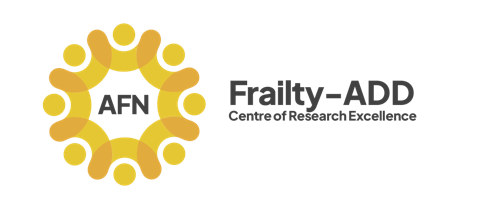 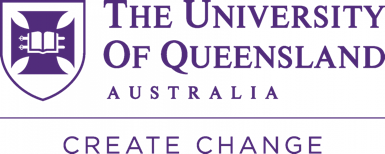 Frailty-ADD CRE Seed Grant Scheme: Budget Justification TemplatePlease outline your project budget in the tables belowThe maximum value of an AFN Seed Grant is AUD$10,000List each item separatelyProvide clear descriptions for each itemAdd rows as needed Total amount requested: AUD$__________Item descriptionAmount requested$$$$$$$